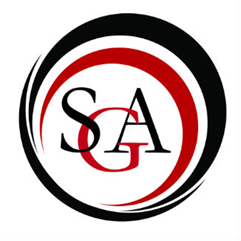 Student Government Association’sCommittee on Finance	Agenda	27 November 2018Call to order at 11:31 am.Roll CallMaddie Berkey: here Steve Coles: hereEricka Dudley: hereZhamya Hampton: hereLeanna Hodge: hereSeung Ho Lee: hereJamie Leonard: excusedTony Mastroianni: hereAlyssa Osten: hereShyonna Williams: hereApproval of MinutesAPPROVED.Chair Report: Seungho LeeCOF balance: COF balance: $429,429.17Operating: $122,232.74Running Spending: $77,767.26SGA balance: $102,484.82Report: Committee ReportsAudit Committee: Inventory Committee: Old BusinessNew BusinessCommunity Service Club, LettersDiscussion:Alyssa: Does it count as a gift?Lynn: It is an activity.Motion to approve: SteveSecond: AlyssaMotion PASSES.Amount: $42.74Community Service Club, Spring Events, Service TripDiscussion:Lee: There is already a lot of spring break trips being funded. Zhamya: There going on the spring break trip to help with hurricane relief.Alyssa: we require some type of student accountability for going.Frank: On prior trips, the student accountability aspect was gas, food, and individual costs for things done in free time.Erika: This is a cheaper trip and they are going to do something with a positive impact.Zhamya: This trip will be to go to Texas and help build a house.Alyssa: We do need to be consistent with student accountability for travel abroad trips.Zhamya: The money will only be used for the flights.Frank: To do the trip, there is a $275 fee for “Break a Difference”, which could be their student accountability aspect.Steve: The form should be resubmitted and the requests separated, with proper description for each event.Motion to approve: AlyssaSecond: SteveMotion FAILSForm needs to be resubmitted with proper descriptions.SAO, Hut EquipmentDiscussion:Lee: If the request is more than $200 for capital, then there needs to be a quote for three different options.Alyssa: It is not really a possibility to outsource.Steve: It is also a preferred PASSHE vendor.Lee: Unsure why the balance in their account cannot be used to fund this.Frank: Steve wants COF to be aware that there has been general ware and tear on equipment due to the larger utilization of the HUT this semester.Motion to approve: AlyssaSecond: SteveMotion FAILSHave sufficient funds in account.AnnouncementsWill be forming new committees next semester (Audit Committee & Inventory Committee).Advisor CommentsThere has been a lot discussion about housing fees, specifically about keeping housing fees consistent to attract new students, but could mean lowering student activity fees. AdjournmentMeeting adjourned at 11:55.